КАРАР                                                                                     ПОСТАНОВЛЕНИЕ10 февраль 2023 йыл			№15                        10 февраля 2023 годОб утверждении перечня первичных средств пожаротушения для индивидуальных жилых домов на территории  сельского поселения Биляловский сельсовет В соответствии с Федеральным законом от 21.12.1994 № 69-ФЗ «О пожарной безопасности», Федеральным законом от 06.10.2003 № 131-ФЗ «Об общих принципах организации местного самоуправления в Российской Федерации», постановлением Правительства Российской Федерации от 25.04.2012 № 390 «Правила противопожарного режима в Российской Федерации», администрация сельского поселения  Биляловский сельсовет муниципального района Баймакский район Республики Башкортостанпостановляет:1. Утвердить прилагаемый перечень первичных средств пожаротушения для индивидуальных жилых домов на территории сельского поселения Биляловский сельсовет.2. Обнародовать настоящее постановление в соответствии с Уставом сельского поселения Биляловский сельсовет и разместить на официальном сайте http://bilyal.ru  3. Контроль за исполнением настоящего постановления оставляю за собой.           Врио главы сельского поселения           Биляловский сельсовет	Заманова Г.А.Приложение №1 постановлениюадминистрации Биляловского сельского поселенияот 10.02.2023г. №15Перечень первичных средств пожаротушения для индивидуальных жилых домов на территории сельского поселения Биляловский сельсовет1. У каждого жилого дома должна быть установлена емкость с водой объемом не менее , укомплектованная двумя ведрами, или огнетушитель, который необходимо содержать в исправном состоянии, периодически осматривать, проверять и своевременно перезаряжать.2. У каждого жилого дома необходимо установить ящик с песком объемом не менее , укомплектованный совковой лопатой. Конструкция ящика должна обеспечивать удобство извлечения песка и исключать попадание осадков.3. Из расчета на каждые  занимаемой площади необходимо иметь пожарный щит, укомплектованный первичными средствами пожаротушения, немеханизированным пожарным инвентарем и инструментом: один лом, один багор, два ведра, два огнетушителя (объемом не менее десяти литров каждый), одна лопата штыковая, одна лопата совковая, одно асбестовое полотно (кошма, покрывало из негорючего материала), две емкости для хранения воды объемом не менее . Асбестовое полотно (кошма, покрывало из негорючего материала) должно быть размером не менее 1 x , рекомендуется хранить его в металлических футлярах с крышками, периодически (не реже 1 раза в три месяца) просушивать и очищать от пыли.4. У входа в жилые дома (в том числе коттеджи, дачи), а также в помещения зданий и сооружений, в которых применяются газовые баллоны, необходимо размещать предупреждающий знак пожарной безопасности с надписью «ОГНЕОПАСНО. БАЛЛОНЫ С ГАЗОМ». Знаки безопасности следует размещать таким образом, чтобы зрительное восприятие знака не зависело от положения ворот или дверей (открыто, закрыто). Знак должен быть прямоугольной формы со сторонами 200 x , иметь белый фон, по краям на расстоянии  от края черную кайму шириной . Цвет шрифта контрастный черный, высота букв , ширина , толщина линий . Надпись выполняется по центру в две строки, расстояние между строками .5. Использование первичных средств пожаротушения, немеханизированного пожарного инструмента и инвентаря для хозяйственных и прочих нужд, не связанных с тушением пожара, запрещается.БАШКОРТОСТАН РЕСПУБЛИКАҺЫ БАЙМАҠ РАЙОНЫМУНИЦИПАЛЬ РАЙОНЫНЫҢБИЛАЛ АУЫЛСОВЕТЫ АУЫЛ БИЛӘМӘҺЕ ХАКИМИӘТЕ453666, Билал ауылы,З.Биишева урамы,19Тел. 8(34751)4-85-30РЕСПУБЛИКА БАШКОРТОСТАН АДМИНИСТРАЦИЯ СЕЛЬСКОГОПОСЕЛЕНИЯ БИЛЯЛОВСКИЙ СЕЛЬСОВЕТМУНИЦИПАЛЬНОГО РАЙОНАБАЙМАКСКИЙ РАЙОН453666, с.Билялово,ул.З.Биишевой,19Тел. 8(34751)4-85-30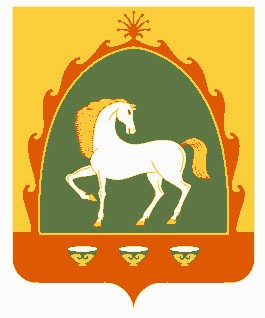 